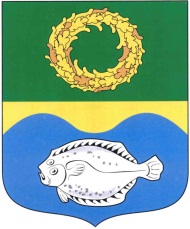 ОКРУЖНОЙ СОВЕТ ДЕПУТАТОВМУНИЦИПАЛЬНОГО ОБРАЗОВАНИЯ«ЗЕЛЕНОГРАДСКИЙ ГОРОДСКОЙ ОКРУГ»КАЛИНИНГРАДСКОЙ ОБЛАСТИ(второго созыва)Р Е Ш Е Н И Е  от 17 сентября 2020 года                                                                 № 2    г. ЗеленоградскО признании полномочий депутатов окружного Совета депутатов муниципального образования «Зеленоградский городской округ» Калининградской областиЗаслушав информацию заместителя председателя Зеленоградской территориальной избирательной комиссии об установлении результатов выборов в окружной Совет депутатов муниципального образования «Зеленоградский городской округ» Сингатулиной Л.А., прошедших 13 сентября 2020 года, руководствуясь Законом Калининградской области от 18 марта 2008 года N 231 «О муниципальных выборах в Калининградской области», на основании решений  Зеленоградской территориальной избирательной комиссии №№120/541-4-120/551- 4, окружной Совет депутатов Зеленоградского городского округаРЕШИЛ:1. Подтвердить полномочия депутатов окружного Совета депутатов муниципального образования «Зеленоградский городской округ», избранных 13 сентября 2020 года по смешанной системе распределения мандатов: - по единому муниципальному избирательному округу  Зеленоградское местное отделение Партии «ЕДИНАЯ РОССИЯ» КУЛАКОВ Сергей ВасильевичРОСТОВЦЕВ Вадим ГеннадиевичЛОПАТКО Александр ВладимировичАЛИЕВ Теймур СарвановичКОНДРАТОВ Игорь АндреевичГОЛОВИНА Наталия ВениаминовнаЗеленоградское районное отделениеКОММУНИСТИЧЕСКАЯ ПАРТИЯ РОССИЙСКОЙ ФЕДЕРАЦИИКАСУМОВ Рустам РасуловичАВРАМЕНКО Станислав АнатольевичКалининградское региональное отделение ЛДПРЛЫЖОВ Андрей ИльичРегиональное отделение партии «РОДИНА» в Калининградской области РАУДСЕП Андрей Константинович- по одномандатным избирательным округам: одномандатный избирательный округ № 1 - Калина Анатолий Анатольевич;одномандатный избирательный округ № 2 - Кухарев Леонид Юрьевич; одномандатный избирательный округ № 3 - Суворова Мария Петровна; одномандатный избирательный округ № 4 - Морозов Алексей Юрьевич; одномандатный избирательный округ №5 - Васильев Александр Николаевич; одномандатный избирательный округ № 6 - Килинскене Раиса Михайловна  одномандатный избирательный округ №7 - Носырев Олег Владимирович;одномандатный избирательный округ № 8 - Афанасьев Кирилл Евгеньевич;одномандатный избирательный округ №9 - Надточей Александра Дмитриевна;одномандатный избирательный округ №10 - Вакуленко Елена Александровна.Председательствующий на заседании окружного Совета депутатовЗеленоградского городского округа                                     В.Г. Ростовцев                                                                                                 